4-A SINIFI DERS PROGRAMI-EMRE CAN CENGİZ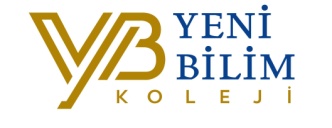 PAZARTESİSALIÇARŞAMBAPERŞEMBECUMA1.Ders09.00-09.40ALMANCASPEAKINGİNGİLİZCEİNSAN HAKLARI VE DEMOKRASİTRAFİK GÜVENLİĞİ2.Ders09.50-10.30GÖRSEL SANATLARTÜRKÇEİNGİLİZCESPEAKİNGSPEAKİNG3.Ders10.40-11.20GÖRSEL SANATLARTÜRKÇESPEAKİNGİNGİLİZCETÜRKÇE4.Ders11.30-12.10OYUN VE FİZİKİ ETKİNLİKLERMATEMATİKALMANCAİNGİLİZCETÜRKÇE5.Ders13.00-13.40OYUN VE FİZİKİ ETKİNLİKLERMATEMATİKDRAMATÜRKÇEİNGİLİZCE6.Ders13.50-14.30TÜRKÇESOSYAL BİLGİLER SATRANÇTÜRKÇEİNGİLİZCE7.Ders14.40-15.20TÜRKÇESOSYAL BİLGİLERMÜZİKFEN BİLİMLERİMATEMATİK8.Ders15.50-16.30MATEMATİKDİN KÜLTÜRÜ VE AHLAK BİLGİSİMÜZİKFEN BİLİMLERİMATEMATİKETÜT-KULÜP16:40-17:40KULÜP ÇALIŞMASIETÜT ÇALIŞMASIKULÜP ÇALIŞMASIETÜT ÇALIŞMASIETÜT ÇALIŞMASI